Y5/6 - Anglo-Saxons & Vikings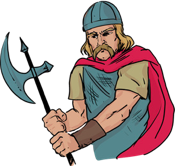 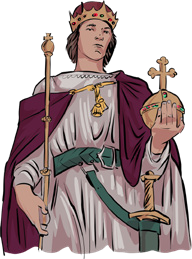 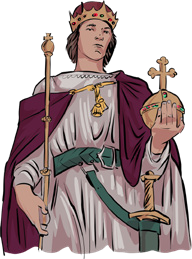 How did England change during the settlementof the Anglo-Saxons and Vikings?Overview Of Learning	Previous Learning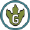 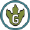 This unit looks at the Anglo-Saxons and Vikings and their achievements from 410 CE to 1066 CE. The first lessons explore life in England after the fall of the Roman Empire and the reasons why the Anglo-Saxons travelled to England’s shores and decided to settle. This moves on to finding out how England was ruled during the settlement of the Anglo-Saxons and how they kept             control of the 7 different kingdoms across the land and finishes with a look at who the Vikings were, why they carried out raids in England and how their arrival impacted the political and social hierarchy of the time.Knowledge And Understanding ObjectivesPupils should continue to develop a chronologically secure knowledge and understanding of British, local and world history, establishing clear narratives within and across the periods they study. They should note connections, contrasts and trends over time and develop the appropriate use of historical terms. They should regularly address and sometimes devise historically valid questions about change, cause, similarity and difference, and significance. They should construct informed responses that involve thoughtful selection and organisation of relevant historical information. They should understand how our knowledge of the past is constructed from a range of sources. In planning to ensure the progression described above through teaching the British, local and world history outlined below, teachers should combine overview and depth studies to help pupils understand both the long arc of development and the complexity of specific aspects of the content. Pupils should be taught about: Britain’s settlement by Anglo-Saxons and Vikings and the struggle for the Kingdom of England.Key Vocabulary To ExplainYear 1/2 – Children will have developed a strong basis of using historical disciplines such as chronology, similarity and difference, cause and consequence and handling historical artefacts. They understand that there is a past within their living memory and a past beyond that. Substantive concepts such as trade, industry and settlement will have been mentioned but not explicitly taught.Year 3 – Children will have studied the Stone Age to the Iron Age and have a secure knowledge of the chronology of Ancient Britain. Children will know that different civilisations have different cultures.Year 4 – Children will know the chronology of Ancient Britain up to when the Romans left Britain. They will know that the Celts were a tribal culture and the Roman’s had an organised army. Children will have a developed understanding of settlement and why people settled when and where they did.Future LearningYear 6 – Children will explore how the Anglo-Saxons punished criminals and what laws they lived            by within the topic “Crime and Punishment.”KS3 – Children will use key sources of information and evaluate their reliability. They will continue to ask questions of enquiry and have an established understanding of key substantive          concepts.Theme and conceptsempire, emperor, rebellion, raid, pillage, barbarian, invasion, legion, rebel, status, aristocracy, settlement, native, migration, tribe, kingdom, capital, pagan, hostile, idol, Scandinavia, priory, monk.Words in bold relate to the themes, concepts and skills that run throughout the whole history curriculum. Children will need to know the meanings of these words and have examples of them in context. These concepts will be built upon throughout the rest of the history curriculum.Exploration and Invasion: Humankind going out into the world to find new places, either through discovery or through force and conflict (invasion).Substantive concepts explicitly taught: migration, trade, monarchy, settlement, rebellionChildren may think that the Anglo-Saxons came from one place when they were from three different tribes. Children may think that the Anglo-Saxons and Vikings were separate from each other when they coexisted for a time together and they struggled for control of the land. Some children may think the Anglo-Saxons left and the Vikings arrived. Children need to understand that the Vikings are portrayed in a vicious, violent way, however that was not always the case and sources held bias.Unit OverviewHow did England change during the settlement of the Anglo-Saxons and Vikings?What key events led to England being unprotected in the 5th century?Lesson 1	Lesson 2How was Anglo-Saxon England ruled after the settlement of the Angles, Jutes and Saxons?Lesson 3	Lesson 4	Lesson 5How did Anglo-Saxon life change after the arrival of the Vikings?Lesson 6	Lesson 7	Lesson 8Key question:What was life like in England at the end of the 4th century?Historical Skill:Cause and ConsequenceKey question:How did life change in England after the fall of the Roman Empire?Historical Skill:Historical SignificanceKey question:Why did the Angles, Saxons and Jutes settle in Britain?Historical Skill:Cause and ConsequenceKey question:How was Anglo-Saxon Britain ruled?Historical Skill:Evidence and InterpretationKey question:How did the Anglo-Saxons keep control of their kingdoms?Historical Skill:Similarity and DifferenceKey question:What shifts in religion and power were there and how do we know this?Historical Skill:Change and ContinuityKey question:Who were the Vikings and why did they carry out raids?Historical Skill:Historical SignificanceKey question:Where did the Vikings settle and how do we know?Historical Skill:Evidence and InterpretationSubstantive concepts build on:trade, rebellionSubstantive concepts build on:migration, trade, monarchy, settlementSubstantive concepts build on:migration, monarchy, settlementCumulative Quiz:Q1 – Q3Cumulative Quiz:Q4 – Q7Cumulative Quiz:Q8 – Q10Cumulative Quiz:Q11 – Q13Cumulative Quiz:Q14 – Q16Cumulative Quiz:Q17 – Q19Cumulative Quiz:Q20 – Q22Cumulative Quiz:Q23 – Q25